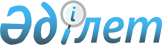 О переименовании некоторых улиц в селе Каратай Успенского районаРешение исполняющего обязанности акима села Каратай Успенского района Павлодарской области от 26 января 2018 года № 1. Зарегистрировано Департаментом юстиции Павлодарской области 9 февраля 2018 года № 5849
      В соответствии с пунктом 2 статьи 35 Закона Республики Казахстан от 23 января 2001 года "О местном государственном управлении и самоуправлении в Республике Казахстан", подпунктом 4) статьи 14 Закона Республики Казахстан от 8 декабря 1993 года "Об административно-территориальном устройстве Республики Казахстан", с учетом мнения жителей села Каратай Успенского района и на основании заключений областной ономастической комиссии от 30 мая 2017 года и 15 августа 2017 года, исполняющий обязанности акима села Каратай РЕШИЛ:
      1. Переименовать следующие улицы в селе Каратай Успенского района:
      улицу "Степная" на улицу "Азаттық";
      улицу "Октябрьская" на улицу "Татулық";
      улицу "Полтавская" на улицу "Тәуелсіздік";
      улицу "Кузнецкая" на улицу "Бірлік";
      улицу "Школьная" на улицу "Ыбырай Алтынсарин";
      улицу "Молодежная" на улицу "Бауыржана Момышулы";
      улицу "Центральная" на улицу "Маншук Маметова";
      улицу "Молдавская" на улицу "Алии Молдагулова".
      2. Контроль за исполнением настоящего решения оставляю за собой.
      3. Настоящее решение вводится в действие по истечении десяти календарных дней после дня его первого официального опубликования.
					© 2012. РГП на ПХВ «Институт законодательства и правовой информации Республики Казахстан» Министерства юстиции Республики Казахстан
				
      Исполняющий обязанности

      акима села Каратай

У. Ивашев
